CZŠ s MŠ sv. Matúša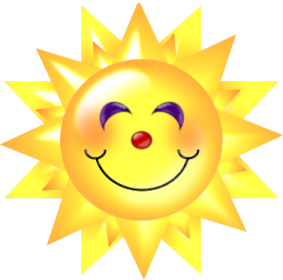 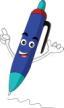 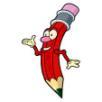 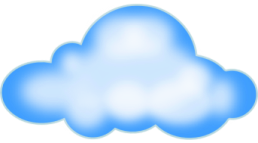 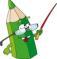 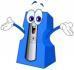 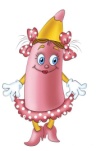 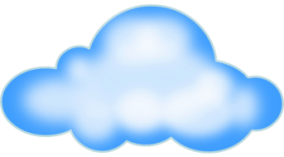 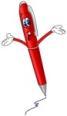 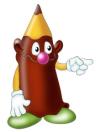 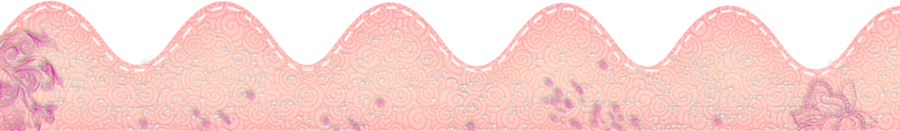 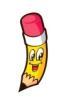 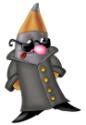 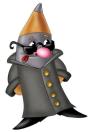 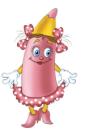 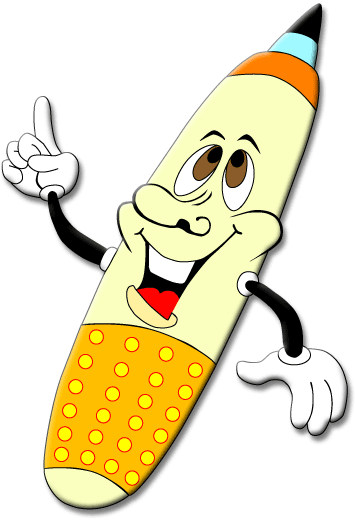 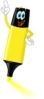 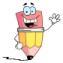 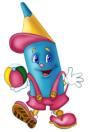 Vo ŠvošoveVás srdečne pozýva na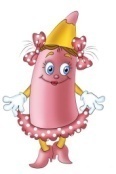 10. apríla 2018o 13. 00 hod.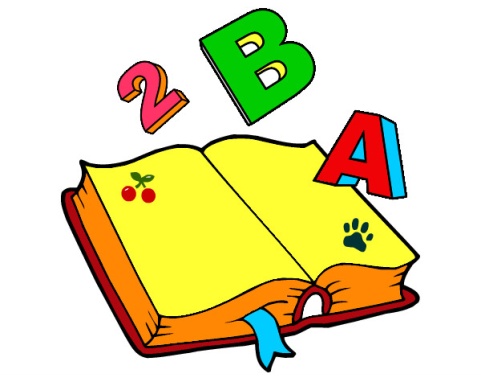 K zápisu je potrebné priniesť: občiansky preukaz zákonného zástupcu 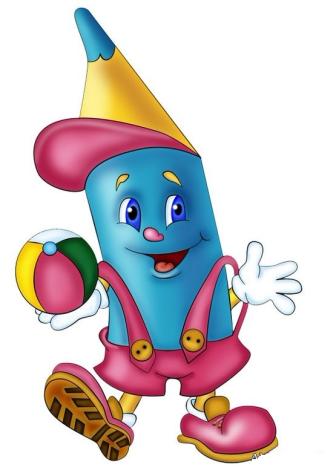  rodný list dieťaťa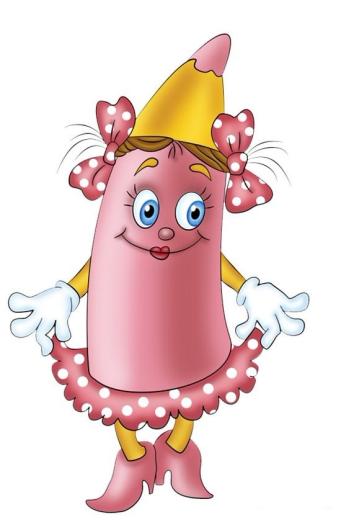 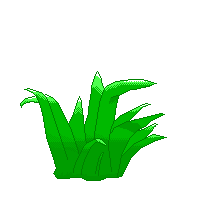 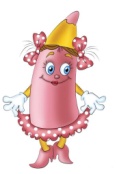 